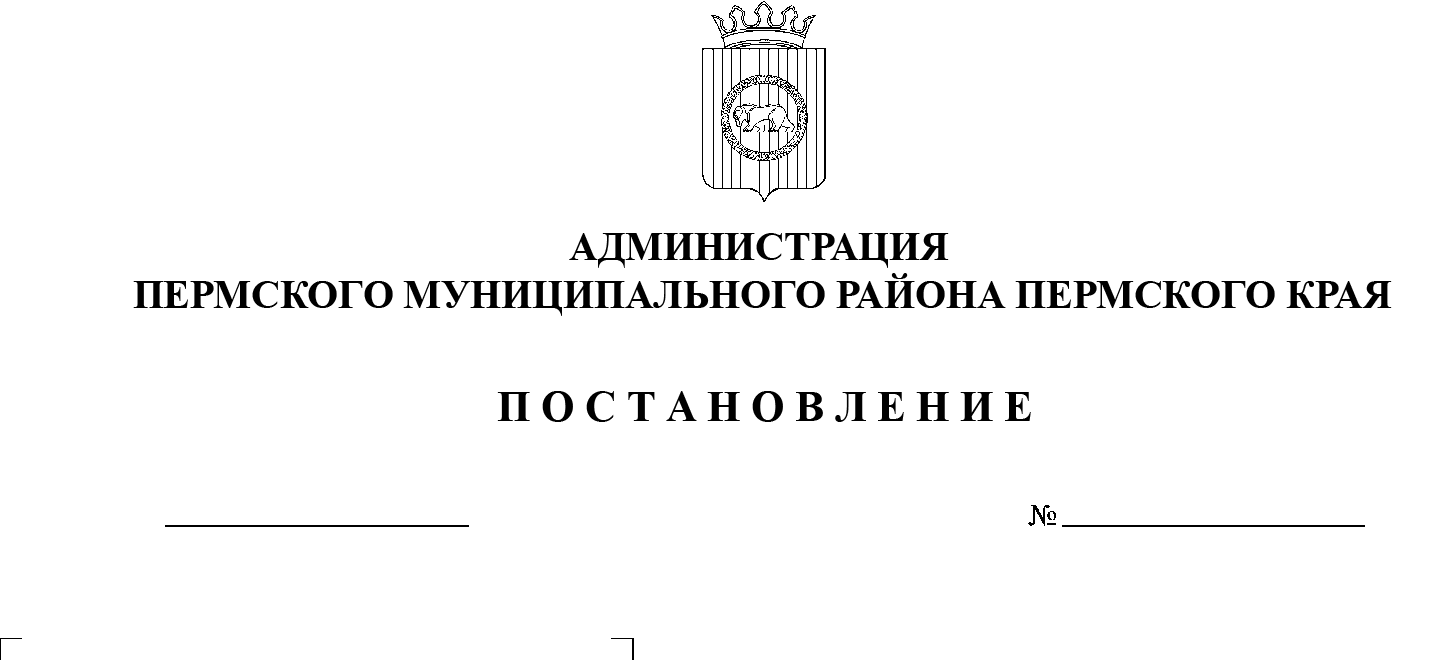 В соответствии с п. 20 ч. 1, ч. 4 ст. 14, ст. 28 Федерального закона от  06.10.2003 № 131-ФЗ «Об общих принципах организации местного самоуправления в Российской Федерации», ч. 12 ст. 43 Градостроительного кодекса Российской Федерации, п. 6 ч. 2 ст. 47 Устава муниципального образования «Пермский муниципальный район», распоряжением управления архитектуры и градостроительства администрации Пермского муниципального района от 09.08.2021 № СЭД-2021-299-12-12-01Р-100 «О разработке проекта внесения изменений в проект планировки и проект межевания территории кадастрового квартала 59:32:0890001 с. Лобаново Лобановского сельского поселения Пермского муниципального района Пермского края, утвержденные постановлением администрации Пермского муниципального района от 11 декабря 2019 г. № 894»  администрация Пермского муниципального района ПОСТАНОВЛЯЕТ:Внести в проект планировки и проект межевания территории кадастрового квартала 59:32:0890001 с. Лобаново Лобановского сельского поселения Пермского муниципального района Пермского края, утвержденные постановлением администрации Пермского муниципального района от 11 декабря 2019 г. № 894 (в редакции от 20.08.2021 № СЭД-2021-299-01-01-05.С-422, от 26.10.2021 № СЭД-2021-299-01-01-05.С-573), следующие изменения:в основной части проекта межевания территории изменения изложить согласно приложению 1 к настоящему постановлению;чертеж проекта межевания территории изложить согласно приложению 2 к настоящему постановлению.2. Управлению архитектуры и градостроительства администрации Пермского муниципального района уведомить главу Лобановского сельского поселения о принятом решении в течение 7 дней со дня принятия настоящего постановления.3. Настоящее постановление опубликовать в бюллетене муниципального образования «Пермский муниципальный район» и разместить на официальном сайте Пермского муниципального района www.permraion.ru. 4. Настоящее постановление вступает в силу со дня его официального опубликования.Глава муниципального района                                                               В.Ю. ЦветовПриложение 1к постановлению администрации Пермского муниципального района от 23.11.2021 №  СЭД-2021-299-01-01-05.С-622ИЗМЕНЕНИЯв проект планировки и проект межевания территории кадастрового квартала 59:32:0890001 с. Лобаново Лобановского сельского поселения Пермского муниципального района Пермского края, утвержденные постановлением администрации Пермского муниципального района от 11 декабря 2021 г. № 894 (в редакции от 20.08.2021 № СЭД-2021-299-01-01-05.С-422, от 26.10.2021 № СЭД-2021-299-01-01-05.С-573)В проекте межевания территории основная часть в приложении № 1 (координаты поворотных точек формируемых земельных участков МСК 59) таблицу Участок № :ЗУ79:Участок № :ЗУ79Площадь: 2930 кв.м.Система координат МСК 59изложить в следующей редакции:Участок №:ЗУ83Площадь: 2930 кв.м.Система координат МСК 59Приложение 2 к постановлению администрации Пермского муниципального района от  23.11.2021  №  СЭД-2021-299-01-01-05.С-622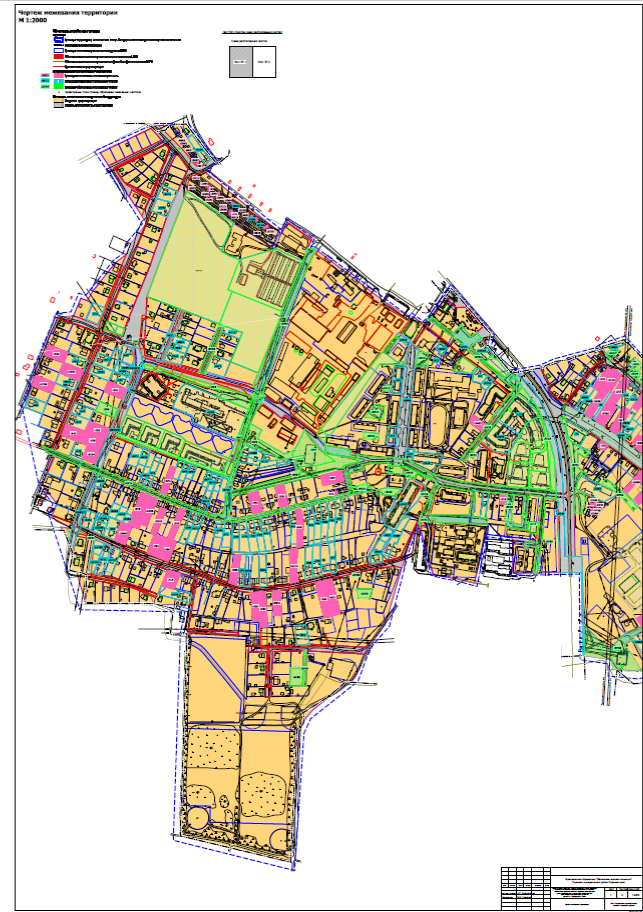 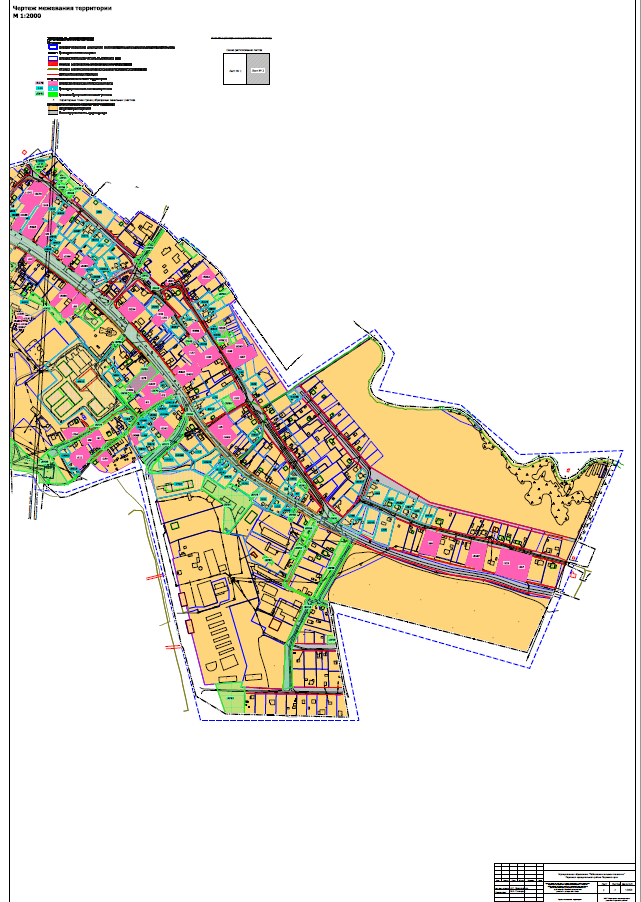 Обозначение характерных точек Координаты, мКоординаты, мОбозначение характерных точек ХУ1232811500993,222353667350500985,522353557347501011,222353347348501015,222353397906501018,222353437905501019,322353441140501033,522353601139501053,322353821138501055,522353851137501064,622353951136501067,222353981135501067,922353992813501069,322354002368501046,62235421237350104422354182372501042,822354182371501028,222354022810501009,3223538225822501000,922353742811500993,22235366Обозначение характерных точек Координаты, мКоординаты, мОбозначение характерных точек ХУ1232811500993,222353667350500985,522353557347501011,222353347348501015,222353397906501018,222353437905501019,322353441140501033,522353601139501053,322353821138501055,522353851137501064,622353951136501067,222353981135501067,922353992813501069,322354002368501046,62235421237350104422354182372501042,822354182371501028,222354022810501009,3223538225822501000,922353742811500993,22235366